                                  A to Z (small ESSAY #1)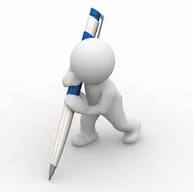 Topic Choice 1: (preferable topic) Write about any situation, real or fictional, or a dream, or any activity or event. You must do this in 26 sentences, no more, no less (even if it is more than one paragraph), and begin your first sentence with A, your second with B, your third with C, and so forth.  The goal is to distract you from all the blah that goes into writing and allow both superb examples of description to shine through and lots of sentence variation. You also must have at least one metaphor or simile10 adjectives3 transitionsavoid you and your ( can search in any program and eliminate all examples so easily!)exactly 26 sentences but can be more than one paragraphTopic Choice 2: Read the beginning of the story below (use this link to see the full story if interested). You do not have to write the sentences in A to Z order, but you need to use lots of transitions and sentence variation! Imagine if you were Gregor Samsa, and you woke up transformed into a gigantic bug. What would you do? How would you feel? What would happen to you? Use your five senses to explore your room from this new viewpoint. I am looking for both superb examples of description to shine through and lots of sentence variation. You also must have at least one metaphor or simile10 adjectives3 transitionsavoid you and your (can search in any program and eliminate all examples so easily!)approx. 26 sentences or more, but no more than 1 ½ pages and can be more than one paragraphTopic Choice 3: Read the beginning of the story below (use this link to see the full story if interested). Imagine you are living in the same house as Gregor Samsa, either as a parent or as a child or as lover or as whatever relationship you wish. You wake up and discover gregor transformed into a gigantic bug. What do you do? How do you feel? Explore your actions and feelings using your five senses. I am looking for both superb examples of description to shine through and lots of sentence variation. You also must have at least two metaphors or similes15 adjectives5 transitionsIncorporate all 5 senses into your narrative storyBe no more and no less than 26 sentences, even if it is more than one paragraphavoid you and your (can search in any program and eliminate all examples so easily!)avoid you and your (can search in any program and eliminate all examples so easily!)approx. 26 sentences or more, but no more than 1 ½ pages and can be more than one paragraph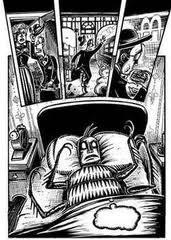 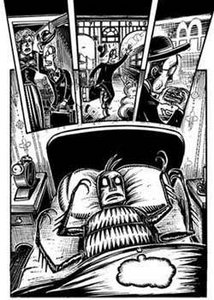  The Metamorphosis – by Franz Kafka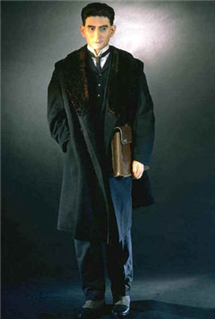 